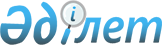 О проекте Указа Президента Республики Казахстан "Об открытии Посольства Республики Казахстан в Федеративной Демократической Республике Эфиопия"Постановление Правительства Республики Казахстан от 15 января 2014 года № 3      Правительство Республики Казахстан ПОСТАНОВЛЯЕТ:

      внести на рассмотрение Президента Республики Казахстан проект Указа Президента Республики Казахстан «Об открытии Посольства Республики Казахстан в Федеративной Демократической Республике Эфиопия».      Премьер-Министр

      Республики Казахстан                       С. Ахметов Об открытии Посольства Республики Казахстан в

Федеративной Демократической Республике Эфиопия      В целях укрепления дипломатических отношений Республики Казахстан с Федеративной Демократической Республикой Эфиопия ПОСТАНОВЛЯЮ:

      1. Открыть в городе Аддис-Абеба (Федеративная Демократическая Республика Эфиопия) Посольство Республики Казахстан. 

      2. Правительству Республики Казахстан принять необходимые меры, вытекающие из настоящего Указа. 

      3. Настоящий Указ вводится в действие со дня подписания.      Президент

      Республики Казахстан                    Н.Назарбаев
					© 2012. РГП на ПХВ «Институт законодательства и правовой информации Республики Казахстан» Министерства юстиции Республики Казахстан
				